CAC SENIOR NUTRITION PROGRAM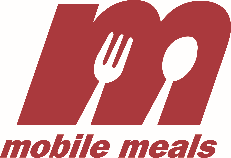 May 2023IMPORTANT INFORMATION			INSTRUCTIONS FOR MICROWAVE(Alternative Mobile Meal)			Cut holes in plastic and keep meal covered.All meals served with a ½ pint of milk			Heat for 1-2 minutes, stir, and turn meal.			Heat for 1 more minute if meal is still cold. PLEASE CALL MOBILE MEALS TO CHANGE YOUR ENTRÉE 			If you receive your meal cold, follow same process, but heat			3-5 minutes with an additional minute if still cold.REMEMBER to call MOBILE MEALS if you will not be home for your meal, preferably the day before, Office Phone Number is (865) 524-2786Sun.Mon.Tues.Wed.Thurs.FrSat.123456Chicken w/ Peppers, Onions, Swiss Cheese(Vegetable Stir Fry)Broccoli Seasoned PotatoesWheat RollCheese Lasagna w/ Meat Sauce(Fish Patty w/ Tartar Sauce)CornSweet Carrots  Fruit JuiceSoft RollSalmon w/ Sour Cream Dill Sauce(Cheese Calzone)Mixed VegetablesMashed PotatoesFresh FruitWheat RollPinto Beans and Ham(Salmon)Turnip GreensMacaroni and TomatoesApplesauceCornbreadChicken Caesar Salad(Egg Salad)Italian Tomato SaladAmbrosiaCrackers78910111213Beef Patty w/ Mushroom & Onion, Gravy(Corn Chowder)Mashed PotatoesGreen BeansPineapple Cherry Crisp / RollCranberry Orange Chicken(Barley Lentil Stew)Brussel SproutsCreamed CornMultigrain RollSausage w/ Onions and Peppers(Cheese Lasagna w/Roll)Red Beans and RiceSpiced PeachesHotdog BunWhite Chicken Chili (Cheese Ravioli / Roll)Broccoli w/ Red PeppersCornFresh Fruit / CrackersTuna Salad w/Tomato Half(Egg Salad w/ Tomato Half)Carrot Kale Salad PineappleBun14151617181920BBQ Riblet(Veggie Patty)Baked BeansCarrots, Cauliflower, BroccoliFruit JuiceMeatloaf(Broccoli Cheese Soup w/ Crackers)Mashed PotatoesGreen Beans w/ ShelliesFruit JuiceWheat RollChicken Casserole (Salmon w/ Tartar Sauce)Carrots PeasApplesauceWheat RollBeef and Macaroni and Tomatoes(Eggplant Parmesan)Broccoli w/ Cheese Sauce Apple Blueberry CrispMultigrain RollChicken Pasta Salad(Vegetable Pasta Pesto)  Cucumber and Tomato Salad Pineapple w/ CherriesCrackers21222324252627Chicken Dijon(Spanish Couscous)Scalloped PotatoesSpinachFruit JuiceOnion RollFish w/ Tartar Sauce(Macaroni and Cheese)Lima BeansStewed TomatoesApplesauceMultigrain RollRavioli w/ Meat Sauce Tomatoes(Vegetable Patty)Squash, Peppers, Green BeansCornFruit CupGarlic RollRanch Chicken(Tomato Pie)Italian TomatoesPeas & CarrotsFresh FruitMultigrain RollChef Salad with Ham, Egg, and Cheese(Pimento Cheese)Cucumber Tomato SaladTropical FruitWhole Wheat Crackers28293031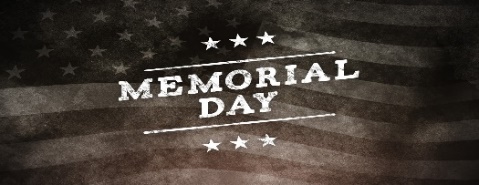 Pizza Burger(Vegetarian Chili w/ Crackers) Seasoned PotatoesMixed Vegetables Fruit Juice / BunCheese Omelet / Sausage(Cheese Omelet)Breakfast PotatoesBaked PeachesPancake / V8 Juice